Submitting and viewing work requestsYou are able to create work requests directly from the map by selecting a location or by entering an address or landmark in the upper right hand corner.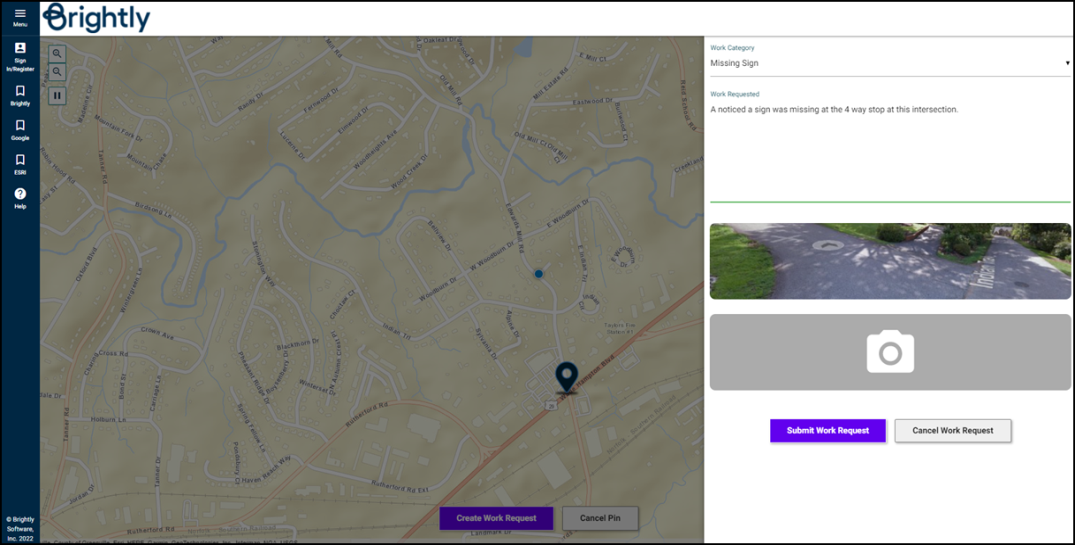 Submitting a new requestFrom the map, click on the location for which you would like to submit the request. Once you have selected your location, you will see a GPS pin at that spot.Click Create Work Request at the bottom of the map.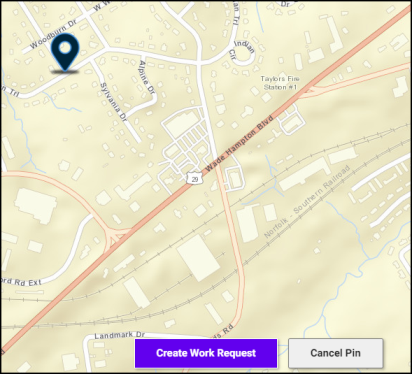 In the side panel, select the Work Category that best describes what type of work needs to be done.Depending on which Work Category was selected, you may be asked to select the appropriate Site related to your request.Enter a description with details regarding the request in the Work Requested field.If you have photos you would like to attach, click on the camera image. You will have the option of choosing a photo from your computer or photo gallery if you are using a mobile device. *Note: There is no limit to how many photos can be attached to the request however, the maximum file size is 10MB.Once all of your details have been entered, click on Submit Work Request.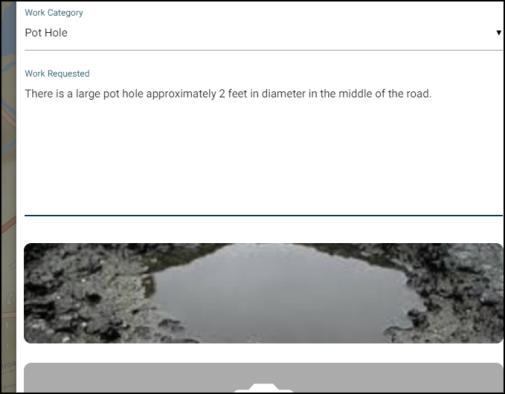 If you are not currently logged in, a pop-up message will prompt you to click the Sign In/Register button to either log into your account or create a new one. *Note: If you would like to track the status of your request you must have a Citizen Portal account.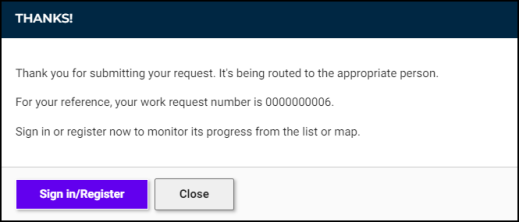 Viewing work requestsYou must have created an account to view existing work requests.Be sure you are logged into your Asset Essentials Citizen Portal account, and select Show My Requests from the menu.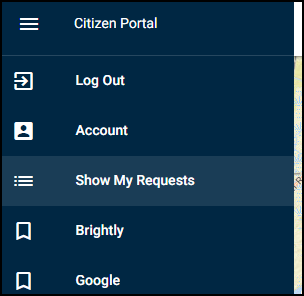 A side panel will open displaying the requests you have submitted. Click on a request to view additional information. *Note: Once a request has been submitted, you are not able to make any changes to it. You are only allowed to add additional photos.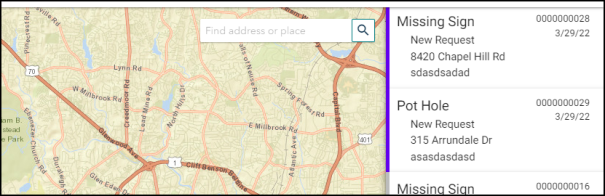 